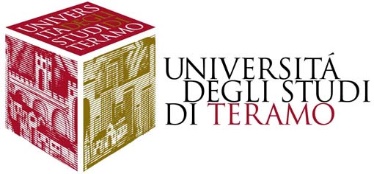 DIPAERTIMENTO DI MEDICINA VETERINARIASERVIZIO AMMINISTRATIVO CONTABILE E GESTIONE O.V.U.D.Direttore: Prof. Lucio PetrizziTALE RICHIESTA PUO’ ESSERE PRESENTATA SOLO PREVIO PAGAMENTO DELLE PRESTAZIONI   VETERINARIE    RESE  ALL’ANIMALE   PAZIENTERICHIESTA DI CARTELLA CLINICAIl/La sottoscritto/a____________________________  residente a ___________________________Via___________________________n. ______, in qualità di  proprietario/a   del cane        gatto         cavallo        altro    specificare _________________   maschio    femmina     età ______________      microchip/tatuaggio_______________________________       ⁭	ricoverato presso la l’Ospedale Veterinario Universitario Didattico dal _____________al_____________⁭	sottoposto a visita in data _____________________RICHIEDEcopia della cartella clinica relativa alle prestazioni veterinarie effettuate.Teramo, ____________________         IL PROPRIETARIO____________________________IL MEDICO VETERINARIO RESPONSABILE       ___________________________________Il/la Sottoscritto/a _____________________________________________________________DELEGA AL RITIRO DELLA CARTELLA CLINICA IL/LA SIG./RA_____________________Allega fotocopia del proprio documento di identità/riconoscimento.Luogo e data _____________________________Firma ______________________________N.B.: La persona delegata si deve presentare con un documento di identità/riconoscimento in corso di validità.---------(parte riservata all’Ufficio)----------------------------------------------------------------------------------------------Delegato identificato: mediante fotocopia del documento di identità/riconoscimento che si allega. mediante trascrizione dei dati dal documento di identità/riconoscimento:_________________________n°_________________________rilasciato il ____________________da___________________l’impiegato/a addetto/a ______________________________(luogo, data) _____________________INFORMATIVA D.lgs n.196/2003: si informa che, ai sensi dell'art.13 del decreto legislativo n.196/2003, i dati personali raccolti saranno trattati,anche con strumenti informatici, esclusivamente nell'ambito del procedimento per il quale questa dichiarazione viene resa.